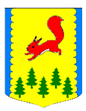 КРАСНОЯРСКИЙ КРАЙПИРОВСКИЙ МУНИЦИПАЛЬНЫЙ ОКРУГПИРОВСКИЙ ОКРУЖНОЙ СОВЕТ ДЕПУТАТОВ                                                              РЕШЕНИЕ                           О назначении проведения итоговогособрания граждан в с. БушуйВ соответствии с Федеральным законом от 06.10.2003 № 131-ФЗ «Об общих принципах организации местного самоуправления в Российской Федерации, Уставом Пировского муниципального округа, Пировский окружной Совет депутатов РЕШИЛ:          Назначить проведение итогового собрания граждан по выбору приоритетного направления для участия в конкурсном отборе программы поддержки местных инициатив (ППМИ):В с. Бушуй 29.10.2022г. в 15ч. 00 мин. в здании Бушуйского сельского Дома культуры по адресу: с. Бушуй, ул. Молодежная, дом 3.2.  Контроль за выполнением настоящего решения оставляю за собой.3. Решение вступает в силу после официального опубликования в районной газете «Заря». 16.09.2022   с. Пировское     №25-264 рПредседатель Пировского 	             Глава Пировского окружного Совета депутатов	         муниципального округа___________Г.И. Костыгина	       __________ А.И. Евсеев